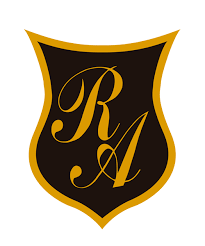                                     Colegio República Argentina TAREA: Resolver en tu cuaderno 1.- dibuja en tu cuaderno de educación física los anillos de los juegos olímpicos (símbolo) 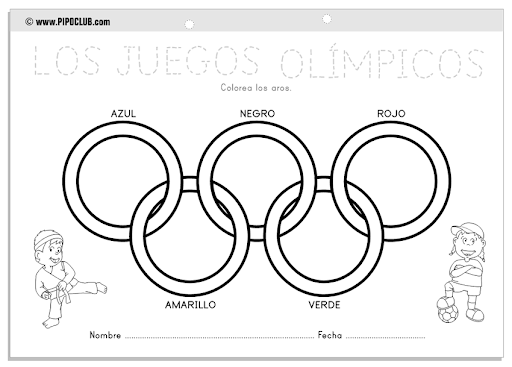 2.- averigua y transcribe en tu cuaderno que significa cada anillo con su color (anillos olímpicos) 3.- nombra los pasos para tener una buena higiene antes, durante y después del deporte.